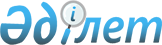 О внесении изменений в решение маслихата Мамлютского района Северо-Казахстанской области от 30 декабря 2021 года № 16/11 "Об утверждении бюджета Новомихайловского сельского округа Мамлютского района Северо-Казахстанской области на 2022-2024 годы"Решение маслихата Мамлютского района Северо-Казахстанской области от 2 марта 2022 года № 18/4
      Маслихат Мамлютского района Северо-Казахстанской области РЕШИЛ:
      1. Внести в решение маслихата Мамлютского района Северо-Казахстанской области "Об утверждении бюджета Новомихайловского сельского округа Мамлютского района Северо-Казахстанской области на 2022-2024 годы" от 30 декабря 2021 года № 16/11 следующие изменения:
      пункт 1 изложить в новой редакции:
      "1. Утвердить бюджет Новомихайловского сельского округа Мамлютского района Северо-Казахстанской области на 2022-2024 годы согласно приложениям 1, 2 и 3 соответственно, к настоящему решению, в том числе на 2022 год в следующих объемах:
      1) доходы –241516 тысячи тенге,
      налоговые поступления – 7779 тысячи тенге;
      неналоговые поступления – 15613 тысяч тенге;
      поступления от продажи основного капитала – 0 тысяч тенге;
      поступления трансфертов – 218124 тысяч тенге;
      2) затраты – 241516 тысячи тенге;
      3) чистое бюджетное кредитование -0 тысяч тенге,
      бюджетные кредиты - 0 тысяч тенге,
      погашение бюджетных кредитов – 0 тысяч тенге;
      4) сальдо по операциям с финансовыми активами – 0 тысяч тенге,
      приобретение финансовых активов – 0 тысяч тенге;
      поступление от продажи финансовых активов государства – 0 тысяч тенге;
      5) дефицит (профицит) бюджета – 0 тысяч тенге;
      6) финансирование дефицита (использование профицита) бюджета – 0 тысяч тенге;
      поступления займов -0 тысяч тенге,
      погашение займов -0 тысяч тенге,
      используемые остатки бюджетных средств – 0 тысяч тенге.".
      Приложение 1 к указанному решению изложить в новой редакции согласно приложению к настоящему решению.
      2. Настоящее решение вводится в действие с 1 января 2022 года. Бюджет Новомихайловского сельского округа Мамлютского района Северо-Казахстанской области на 2022 год
					© 2012. РГП на ПХВ «Институт законодательства и правовой информации Республики Казахстан» Министерства юстиции Республики Казахстан
				
      Секретарь маслихата Мамлютского районаСеверо-Казахстанской области 

Р. Нурмуканова
Приложениек решению маслихатаМамлютского районаСеверо-Казахстанской областиот 2 марта 2022 года№ 18/4Приложение 1к решению маслихатаМамлютского районаСеверо-Казахстанской областиот 30 декабря 2021 года№ 16/11
Категория
Категория
Категория
Наименование
Сумма, тысяч тенге
Класс
Класс
Наименование
Сумма, тысяч тенге
Подкласс
Наименование
Сумма, тысяч тенге
1
2
3
4
5
1) Доходы
241516
1
Налоговые поступления
7779
04
Налоги на собственность
7779
1
Налоги на имущество
191
3
Земельный налог
792
4
Налог на транспортные средства 
6796
2
Неналоговые поступления
15613
01
Доходы от государственной собственности
216
5
Доходы от аренды имущества, находящегося в государственной собственности
216
06
Прочие неналоговые поступления
15397
1
Другие неналоговые поступления в местный бюджет
15397
4
Поступления трансфертов
218124
02
Трансферты из вышестоящих органов государственного управления
218124
3
Трансферты из районного (города областного значения) бюджета
218124
Функциональная группа
Функциональная группа
Функциональная группа
Наименование
Сумма, тысяч тенге
Администратор бюджетных программ
Администратор бюджетных программ
Наименование
Сумма, тысяч тенге
Программа
Наименование
Сумма, тысяч тенге
1
2
3
4
5
2) Затраты
241516
01
Государственные услуги общего характера
27730
124
Аппарат акима города районного значения, села, поселка,сельского округа
27730
001
Услуги по обеспечению деятельности акима города районного значения, села, поселка, сельского округа
27730
07
Жилищно-коммунальное хозяйство
3073
124
Аппарат акима города районного значения, села, поселка, сельского округа
3073
008
Освещение улиц в населенных пунктах
2173
009
Обеспечение санитарии населенных пунктов
900
08
Культура, спорт, туризм и информационное пространство 
20002
124
Аппарат акима города районного значения, села, поселка, сельского округа
20002
006
Поддержка культурно-досуговой работы на местном уровне 
20002
12
Транспорт и коммуникации
1500
124
Аппарат акима города районного значения, села, поселка, сельского округа
1500
013
Обеспечение функционирования автомобильных дорог в городах районного значения, селах , поселках, сельских округах 
1500
13
Прочие
189211
124
Аппарат акима города районного значения, села, поселка, сельского округа
189211
040
Реализация мероприятий для решения вопросов обустройства населенных пунктов в реализацию мер по содействию экономическому развитию регионов в рамках Государственной программы развития регионов до 2025 года
2592
057
Реализация мероприятий по социальной и инженерной инфраструктуре в сельских населенных пунктах в рамках проекта "Ауыл-Ел бесігі"
186619
3) Чистое бюджетное кредитование
0
Бюджетные кредиты
0
5
Погашение бюджетных кредитов
0
4) Сальдо по операциям с финансовыми активами
0
Приобретение финансовых активов
0
 6
Поступления от продажи финансовых активов государства
0
5) Дефицит (профицит) бюджета
0
6) Финансирование дефицита (использование профицита ) бюджета
0
7
Поступления займов
0
16
Погашение займов
0
Категория
Категория
Категория
Наименование
Сумма, тысяч тенге
Класс
Класс
Наименование
Сумма, тысяч тенге
Подкласс
Наименование
Сумма, тысяч тенге
8 
Используемые остатки бюджетных средств
0
01
Остатки бюджетных средств
 0
1
Свободные остатки бюджетных средств
0